ПЛАН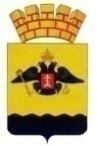 антинаркотических мероприятиях, организованных в муниципальном образовании город Новороссийскв феврале 2023 годаРаздел. 1 Наиболее значимые антинаркотические мероприятия, организованные на территории муниципального образования с участием жителей населенных пунктов (с охватом не менее 100 человек)Раздел. 1 Наиболее значимые антинаркотические мероприятия, организованные на территории муниципального образования с участием жителей населенных пунктов (с охватом не менее 100 человек)Раздел. 1 Наиболее значимые антинаркотические мероприятия, организованные на территории муниципального образования с участием жителей населенных пунктов (с охватом не менее 100 человек)Раздел. 1 Наиболее значимые антинаркотические мероприятия, организованные на территории муниципального образования с участием жителей населенных пунктов (с охватом не менее 100 человек)Раздел. 1 Наиболее значимые антинаркотические мероприятия, организованные на территории муниципального образования с участием жителей населенных пунктов (с охватом не менее 100 человек)Наименование антинаркотического мероприятия, охват участниковПрименение технических при проведении мероприятий (презентация, видеоролик, интернет-ресурс и т.д.)ФИО специалистов (должность), участвующих в проведении мероприятияДата, время и место проведения мероприятияФИО ответственного лица, контактный телефон12345Передвижной консультативно-методический пункт «Маршрут безопасности»(100 человек)Раздаточный материлКавина Виктория Сергеевна ведущий специалист отдела профилактики асоциальных явлений в молодёжной среде и ИПР МКУ «Молодёжный центр»16.02.2023 года, 14 часов 00 минут, Новороссийский внутригородской районКавина Виктория Сергеевна,8-912-912-17-11Раздел. 2 Антинаркотические мероприятия, организованные на территории административного центра муниципального образования с участием жителей населенных пунктов (с охватом не менее 25 человек)Раздел. 2 Антинаркотические мероприятия, организованные на территории административного центра муниципального образования с участием жителей населенных пунктов (с охватом не менее 25 человек)Раздел. 2 Антинаркотические мероприятия, организованные на территории административного центра муниципального образования с участием жителей населенных пунктов (с охватом не менее 25 человек)Раздел. 2 Антинаркотические мероприятия, организованные на территории административного центра муниципального образования с участием жителей населенных пунктов (с охватом не менее 25 человек)Раздел. 2 Антинаркотические мероприятия, организованные на территории административного центра муниципального образования с участием жителей населенных пунктов (с охватом не менее 25 человек)2.1. Мероприятия, организованные по инициативе управления образования и отдела по делам молодежи2.1. Мероприятия, организованные по инициативе управления образования и отдела по делам молодежи2.1. Мероприятия, организованные по инициативе управления образования и отдела по делам молодежи2.1. Мероприятия, организованные по инициативе управления образования и отдела по делам молодежи2.1. Мероприятия, организованные по инициативе управления образования и отдела по делам молодежиНаименование антинаркотического мероприятия, охват участниковПрименение технических при проведении мероприятий (презентация, видеоролик, интернет-ресурс и т.д.)ФИО специалистов (должность), участвующих в проведении мероприятияДата, время и место проведения мероприятияФИО ответственного лица, контактный телефон12345Акция «Кубань без наркотрафарета»(25 чел.)Раздаточный материлКавина Виктория Сергеевна ведущий специалист отдела профилактики асоциальных явлений в молодёжной среде и ИПР МКУ «Молодёжный центр»02.02.2023 года, 14 часов 00 минут, Южный внутригородской районКавина Виктория Сергеевна,8-912-912-17-11Онлайн флешмоб «Здоровым быть модно»(50 чел.)Раздаточный материлКавина Виктория Сергеевна ведущий специалист отдела профилактики асоциальных явлений в молодёжной среде и ИПР МКУ «Молодёжный центр»07.02.2023 года, 13 часов 00 минут, МКУ «Молодежный центр», ул. Свободы, д. 35 (социальные сети)Кавина Виктория Сергеевна,8-912-912-17-11Онлайн флешмоб «Я выбираю жизнь»(25 чел.)Раздаточный материлКавина Виктория Сергеевна ведущий специалист отдела профилактики асоциальных явлений в молодёжной среде и ИПР МКУ «Молодёжный центр»14.02.2023 года, 13 часов 00 минут, МКУ «Молодежный центр», ул. Свободы, д. 35 (социальные сети)Кавина Виктория Сергеевна,8-912-912-17-11Акция «Кубань без наркотрафарета»(25 чел)Раздаточный материлКавина Виктория Сергеевна ведущий специалист отдела профилактики асоциальных явлений в молодёжной среде и ИПР МКУ «Молодёжный центр»16.02.2023 года, 14 часов 00 минут, Новороссийский внутригородской районКавина Виктория Сергеевна,8-912-912-17-112.2. Мероприятия, организованные по инициативе управления культуры2.2. Мероприятия, организованные по инициативе управления культуры2.2. Мероприятия, организованные по инициативе управления культуры2.2. Мероприятия, организованные по инициативе управления культуры2.2. Мероприятия, организованные по инициативе управления культурыНаименование антинаркотического мероприятия, охват участниковПрименение технических при проведении мероприятий (презентация, видеоролик, интернет-ресурс и т.д.)ФИО специалистов (должность), участвующих в проведении мероприятияДата, время и место проведения мероприятияФИО ответственного лица, контактный телефон12345Информационный час«Вместе мы сила!»(25 человек)БеседаБурка М.А.03.02.2023 года в 12 часов 00 минутМБУ«Централизованная клубная система» «Дом культуры ст. Раевской»Бакунова Г.А.,8-960-471-77-25Тематическая информационно-просветительская программа «Негативные последствия от вредных привычек»(30 человек)БеседаЕгорова Т.В.06.02.2023 года в 12 часов 00 минут Школы городаЕгорова Т.В.8-918-995-25-05«Твой ход», игротека(50 человек)-Коюшева Т.Л.09.02.2023 года в 12 часов 00 минут МБУ «Централизованная клубная система»«Дом культуры п. Верхнебаканский»Бакунова Г.А.,8-960-471-77-25Игровая программа«Я за жизнь!»(25 человек)ВидеороликЛупетта В.А.Агафонова Д.С.09.02.2023 года в 13 часов 00 минут МБУ«Централизованная клубная система» «Дом культуры с. Мысхако»Бакунова Г.А.,8-960-471-77-25Выставка рисунков «Мы за здоровый образ жизни»(25 человек)-Михеева Н.П.10.02.2023 года в 16 часов 00 минут «Централизованная клубная система» «Дом культурыс. Гайдук»Бакунова Г.А.,8-960-471-77-25Беседа «Сними розовые очки»(25 человек)БеседаКиселев В.Г., Щербина У.В.13.02.2022 года в 12 часов 00 минут МБУ «Дом культуры «Кубань» Щербина У.В. 8-918-286-82-72Информационный час «Как не стать жертвой вредных привычек» (20 человек)ВидеороликАзарян Л.Н.16.02.2023 года в 12 часов 00 минут «Централизованная клубная система» «Клуб п. Семигорье»Бакунова Г.А.,8-960-471-77-25Викторина«Радуга Здоровья»(25 человек)-Аксенова Т.Н.,20.02.2023 года в 17 часов 30 минут Учебный кабинет 22, МАУ «МКЦ»Аксенова Т.Н.,8-938-434-73-43Тематическая интерактивная программа «Комплекс дыхательных профилактических упражнений», (35 человек)БеседаЕгорова Т.В.23.02.2023 года в 12 часов 00 минут Школы городаЕгорова Т.В.8-918-995-25-05Интерактивная программа: «Задумайся о будущем»,(25 человек)-Рыльская С.Г25.02.2022 года в 13 часов 00 минутРыльская С.Г.8-989-268-80-38Тематическая игровая программа «Мы за здоровый образ жизни»(25 человек)- Киселев В.Г., Щербина У.В.27.02.2022 года в 17 часов 00 минут МБУ «Дом культуры «Кубань»Щербина У.В. 8-918-286-82-722.3. Мероприятия, организованные по инициативе управления физической культуры и спорта2.3. Мероприятия, организованные по инициативе управления физической культуры и спорта2.3. Мероприятия, организованные по инициативе управления физической культуры и спорта2.3. Мероприятия, организованные по инициативе управления физической культуры и спорта2.3. Мероприятия, организованные по инициативе управления физической культуры и спортаНаименование антинаркотического мероприятия, охват участниковПрименение технических при проведении мероприятий (презентация, видеоролик, интернет-ресурс и т.д.)ФИО специалистов (должность), участвующих в проведении мероприятияДата, время и место проведения мероприятияФИО ответственного лица, контактный телефон12345Турнир по футболу «Безкозырка - 2023», в рамках губернаторской программы «Антинарко»БаннерДиректор МАУ СШ «Черноморец имени В.Г. Бут» Гордиюк К.А.04.02.2023 годав 10 часов 00 минутг. Новороссийск Анапское шоссе, 51 стадион «Строитель»Директор МАУ СШ «Черноморец имени В.Г. Бут» Гордиюк К.А.Токарев И.В.8-960-489-85-73Турнир МО город Новороссийск по самбо, в рамках губернаторской программы «Антинарко»БаннерДиректор МБУ СШОР «Водник» Черакьянц Е.А.07.02.2023 года в 10 часов 00 минутг. Новороссийск ул. Куникова, 28АДиректор МБУ СШОР «Водник» Черакьянц Е.А.Семчекова Е.В.8-928-955-36-53Турнир по мини-футболу «IX ветеранская лига 2023», в рамках губернаторской программы «Антинарко»БаннерРуководитель МБУ «ЦФМР»Парсаданян В.Д.10.02.2023 в 16 часов 00 минут спортивная площадка           ул. Васенко 22-28Руководитель МБУ «ЦФМР»Парсаданян В.Д.Цхе О.Д.8-953-111-29-93Турнир МБУ «ФСКИ «Второе дыхание» по русским шашкам между инвалидами ВОС и ВОГ на призы федерации шашек и шахмат, в рамках губернаторской программы «Антинарко»БаннерДиректор МБУ «ФСКИ «Второе дыхание» Прокопенко М.Г.14.02.2023 – 28.02.2023в 13 часов 30 минутПомещение Всероссийского общества глухих (ВОС и ВОГ)                                       Анапское шоссе, д. 62Директор МБУ «ФСКИ «Второе дыхание» Прокопенко М.Г.Каук С.А.8-918-056-46-76Спортивные эстафеты среди детей, в рамках в рамках губернаторской программы «Антинарко»БаннерДиректор МБУ СШ «Факел» Чепелев С.А.17.02.2023 года в 09 часов 00 минутп. Верхнебаканский                 ул. Титан, СК «Титан»Директор МБУ СШ «Факел» Чепелев С.А.Горохов А.А. 8-961-520-65-62Соревнования по футболу, в рамках губернаторской программы «Антинарко»БаннерДиректор МАУ СШ «Победа»Пахолкин В.А.20.02.2023 – 21.02.2023 года в 09 часов 30 минутг. НовороссийскСтадион «Южный»                 пр. Ленина, д. 97Директор МАУ СШ «Победа» Пахолкин В.А.Сасина М.Д.8-988-669-62-52Турнир по русским шашкам, посвященный Дню защитника Отечества, в рамках губернаторской программы «Антинарко»БаннерДиректор МБУ СШ «Раевская им. Ю.И. Гордеева»22.02.2023 года            ст. Раевская                            ул. Островского, д. 16Директор МБУ СШ «Раевская им. Ю.И. Гордеева»Ванян А.В.8-918-437-85-65Соревнования по конному спорту (конкур), посвященные дню защитника Отечества, в рамках губернаторской программы «Антинарко»БаннерДиректор МАУ СШ «Пегас»Чирков В.Н.23.02.2023 годаст. Раевская, объездная дорога Новороссийск - Натухаевская территория МАУ СШ «Пегас»Директор МАУ СШ «Пегас»Чирков В.Н.Баранов Г.А.8-918-064-34-86